                          Памятка для населения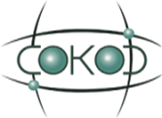 Опухоли головы и шеи – это многочисленная группа доброкачественных и злокачественных заболеваний, которые объединены принципом локализации.Учитывая «высокую» концентрацию жизненно и социально значимых органов и систем в области головы и шеи, это заболевание часто приводит к нарушению таких функций, как жевание, глотание, дыхание и речь, зрение, слух, обоняние и т.д.Причины и факторы рискаВажно! Любой рак развивается в результате изменений изначально нормальных клеток. Нарушения в ДНК приводят к тому, что клетки начинают очень быстро расти и делиться, что приводит к образованию опухоли.Известны некоторые факторы, которые увеличивают риск развития опухолей головы и шеи. Прежде всего, к ним относятся:Курение и употребление алкоголя. Если человек курит долго (более 40 лет) и много (более 25 сигарет в день), вероятность заболеть раком гортани, глотки, дна полости рта и т.д. у него в 40 раз выше, чем у некурящего.Наследственность – наличие заболевания у ближайших кровных родственников (родители, братья и сестры или дети) увеличивает риск развития опухолей головы и шеи в 2 раза. Некоторые заболевания, особенно вирусно-инфекционные – поражение вирусом папилломы человека, герпеса, протекающие в виде хронических воспалительных заболеваний, таких как ларингит, трахеит, фарингит.Канцерогенные факторы – работа на вредных производствах (при длительном контакте с асбестом, угольной и древесной пылью, никелем, серной кислотой, формальдегидом и изопропиловым спиртом, радиоактивными веществами).Симптомы злокачественных новообразований полости рта и ротоглоткиНа ранних стадиях проявления болезни могут практически отсутствовать, имеются только небольшие физические изменения, которые часто может идентифицировать только врач при осмотре.Ранние проявления рака могут включать:• длительно присутствующие белые или красные пятнышки;• длительно незаживающие язвочки, прогрессирующая отечность слизистой;• длительный неприятный запах изо рта;• подвижность зубов без ясной причины;• необычные кровотечения в полости рта или из носа;• длительная осиплость голоса.К более поздним симптомам относят:• появление уплотнения в тканях;• чувство онемения на слизистой щек, глотки или языка;• нарушения глотания и жевания;• затруднение глотания;• увеличение лимфатических узлов на шее.Симптомы рака полости носа и околоносовых пазухОпухоли из этой группы очень редко диагностируются до появления симптомов. Обычно они обнаруживаются, когда человек обращается к врачу с жалобами, часто случайно. К возможным признакам этой группы злокачественных опухолей относят:• отечность носовых ходов, вызывающая затруднение дыхания, которая не облегчается со временем;• боль под глазами или над ними;• блокада прохождения воздуха с одной стороны носа;• стекание из носа в носоглотку;• носовые кровотечения;• гнойные выделения из носа;• онемение или боль в лице;• онемение или потеря зубов;• разрастания в верхней части лица;• постоянно слезящиеся глаза;• головные боли.Важно! Наличие одного и более симптомов не говорит о наличии рака, такие проявления могут быть у разных заболеваний. Однако они должны настораживать и быть поводом для посещения врача.Симптомы рака носоглоткиТрое из четверых пациентов с опухолью носоглотки при первом визите к врачу жалуются на уплотнение или разрастание в области шеи. Обычно это образования, являющиеся лимфоузлами со злокачественными клетками – метастазы в лимфатические узлы шеи.К другим симптомам рака носоглотки относятся:• снижение или потеря слуха, звон в ухе;• повторные инфекционные поражения ушей;• заложенность носа;• кровотечения из носа;• головные боли;• лицевые боли, онемение лица;• сложности в открывании рта;• размытое зрение, двоение.Важно! Острый средний отит особенно часто бывает у детей. Если он развивается у взрослого человека впервые, врач обязательно должен обследовать носоглотку. Описанные выше симптомы гораздо чаще вызываются другими болезнями, не раком носоглотки. Но обнаружив подобные признаки, обязательно нужно посетить специалиста.Симптомы рака гортаниВ зависимости от места роста и распространенности опухоли жалобы больного могут очень сильно варьировать. Чем раньше поставлен диагноз, тем легче достичь хорошего результата лечения, поэтому так важно вовремя обратиться к врачу.• изменения голоса – один из первых признаков рака средней части гортани; • охриплость или осиплость носит постоянный характер (голос не улучшается) и обычно не сопровождается никакими простудными явлениями;• трудности или болезненность при глотании, на наличие инородного тела в горле, и эти симптомы постепенно нарастают;• одышка при нагрузке и затрудненное дыхание характерны для опухолей нижней части гортани или для распространенного процесса.Пациенты могут отмечать также боли, иногда отдающие в ухо или приводящие к отказу от еды, припухлость шеи с одной стороны или с двух, кашель, в некоторых случаях – приступообразный, с небольшим количеством слизистой мокроты или прожилками крови в отделяемом.Ухудшение общего самочувствия может быть обусловлено повышенной утомляемостью, головными болями, нарушениями сна, истощением.Очень важно обратиться к врачу при появлении самых первых симптомов. Нельзя откладывать визит к специалисту, если осиплость голоса продолжается более трех недель, если не проходит одышка или затруднено дыхание, если нарушено глотание.Диагностика опухолей головы и шеиВрач выбирает методы исследования исходя из того, какой тип рака он заподозрил, какие симптомы имеются и некоторых других факторов!!!Профилактика опухолей головы и шеи1. Рекомендуют защищать лицо от прямых солнечных лучей (носить шляпу с широкими полями).2. Отказаться от курения сигарет и трубки.3. Изменить условия работы.4. Соблюдать гигиену полости рта. 5. Не употреблять крепкие спиртных напитков. 6. Ежегодные диспансерные осмотры лиц (сельскохозяйственных рабочих, моряков и на предприятиях, связанных с вредными производствами).7. Регулярно посещать врача-стоматолога для своевременной санации ротовой полости. 8. Ведение здорового образа жизни.Помните, ранняя диагностика позволяет вылечить заболевание, а значит сохранить жизнь!Самарский областной клинический онкологический диспансерОтделение медицинской профилактики8(846) 994-59-72